Arbeitsblatt 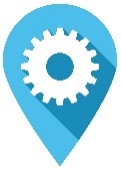 1. Anlass/Format der bevorstehenden Veranstaltung  2. Profil der TeilnehmendenWer ist die Zielgruppe? Was macht sie aus? Wie ist der aktuelle Kontext?  3. Das Ziel der Veranstaltung  (in einem Satz)  4. Thema der Veranstaltung   Wie lautet das Thema, ggf. das Unterthema? Welche Wirkung soll bei den Teilnehmenden erzielt werden?  5. Einen Bibeltext auswählen(Lesung/Evangelium des Tages bzw. Sonntages, eine biblische Erzählung oder eine biblische Person)bei einer mehrtägigen Veranstaltung: ggf. je einen Bibeltext für jedes Unterthema wählen6. Ein Symbol auswählenWelches Symbol kann die Botschaft der Veranstaltung gut verdeutlichen oder zum Ausdruck bringen?bei einer mehrtägigen Veranstaltung: ggf. je ein Symbol pro Bibeltext/Unterthema7. Ablauf der Veranstaltung Integrieren Sie darin die zuvor erarbeiteten Elemente.WasVorbereitungWer7. Ablauf der Veranstaltung Integrieren Sie darin die zuvor erarbeiteten Elemente.7. Ablauf der Veranstaltung Integrieren Sie darin die zuvor erarbeiteten Elemente.7. Ablauf der Veranstaltung Integrieren Sie darin die zuvor erarbeiteten Elemente.